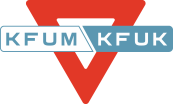 Reykjavík, 16. nóvember 2020Fjármála- og efnahagsráðuneytið Skrifstofa skattamála Arnarhvoll við Lindargötu, 101 ReykjavíkErindi: Umsögn KFUM og KFUK á Íslandi við drögum að frumvarpi um breytingu á ýmsum lögum um skatta og gjöld lögaðila, mál nr. 239/2020.Frumvarpið felur í sér mikilvægt og tímabært skref til að styrkja og efla skattalegt umhverfi félaga sem starfa til almannaheilla, þ.m.t.  KFUM og KFUK. Í frumvarpinu fellst einnig viðurkenning löggjafans á því mikilvæga hlutverki sem félög til almannaheilla sinna í íslensku samfélagi og því óeigingjarna starfi sem oftar en ekki er sinnt af sjálfboðaliðum.Þakka ber vinnuhópnum fyrir þá vinnu sem lögð hefur verið í frumvarpið.Ein athugasemdSá liður sem við stöldrum við snýr að endurgreiðslu virðisaukaskatts af byggingu eða endurbótum húsnæðis. Vissulega munar um að lögaðilum sem starfa til almannaheilla verði gert kleift að óska eftir 60% endurgreiðslu virðisaukaskatts af vinnuliðum, en við teljum bæði sanngjarnt og mikilvægt að ganga enn lengra.Aukin vitund er í samfélaginu að vanræksla á viðhaldi húsnæðis er alvarlegt mál sem getur ógnað öryggi og heilsu þeirra sem þar dvelja. Auknar kröfur eru gerðar í dag til gæða, öryggis og aðgengismála húsnæðis til almannaheilla. Mikilvægt er að styðja við félög sem starfa til almannaheilla, sem að mestu eru borin uppi af sjálfboðaliðum, að standa vel að viðhaldi húsnæðis í þeirra eigu sem nýtt er undir starfsemi þeirra.Við teljum mikilvægt að gluggi sé til staðar í lögum um virðisaukaskatt, svo félagasamtök til almannaheilla sem eiga og reka húsnæði sem eingöngu er nýtt undir starf til almannaheilla, geti sótt um fulla endurgreiðslu á virðisaukaskatti vegna nýbygginga og viðhalds húsnæðis, bæði af vinnuliðum og efniskaupum.	Dæmi:KFUM og KFUK starfrækja fimm sumarbúðir og þrjú félagsheimili. Þetta eru alls 18 húseignir sem byggðar hafa verið á síðustu 70 árum, að stærstum hluta fyrir gjafafé og eru eingöngu nýttar undir starf til almannaheilla. Endurnýjun og viðhald þeirra er að mestu borið uppi af sjálfboðaliðum og verður fyrirferðameiri útgjaldaliður í starfseminni með hverju ári.Hér eru tvö dæmi: Kostnaðaráætlun á nauðsynlegum úrbótum á húsnæði í sumarbúðunum Kaldárseli hljóðar upp á rúmar 17 milljónir og rúmar 4 milljónir að auki í virðisaukaskatt. Matskálinn í Vatnaskógi sem byggður var sem sumarskáli fyrir rúmum 50 árum uppfyllir ekki þær kröfur sem gerðar eru til slíkrar byggingar í dag. Af 190 milljón kr. kostnaðaráætlun við nýjan matskála þarf að gera ráð fyrir 38 milljónum í virðisaukaskatt. Ábyrgð á báðum þessum verkefnum og fjáröflun til að kosta þau hvílir alfarið á sjálfboðaliðum í stjórnum viðkomandi sumarbúða.Rétt er að minna á að þar sem starfsemi KFUM og KFUK er undanþegin virðisaukaskatti (til dæmis leggst ekki virðisaukaskattur á dvalargjald í sumarbúðum) geta samtökin ekki jafnað innskatt og útskatt virðisaukaskatts. Þegar kemur að framkvæmdum á húsnæði, hvort sem er viðhaldi eða nýbyggingu, bera KFUM og KFUK, sem og önnur sambærileg samtök, því alfarið kostnaðinn við virðisaukaskatt. Forystufólk KFUM og KFUK á Íslandi telur ekki við hæfi að ríkissjóður nýti endurnýjun og viðhaldsaðgerðir á húsnæði, sem byggt er af góðgerðarfélögum og eingöngu nýtt til almannaheilla, til fjáröflunar fyrir ríkissjóð með álagi virðisaukaskatts ofan á þann kostnað sem fyrir er. Á það jafnt við hvort sem kostnaðurinn kallast vinnuliðir eða efniskaup. Með því er ríkissjóður að íþyngja krefjandi góðgerðarstarfi til almannaheilla, sem öllu jafna hvílir á herðum sálfboðaliða.Virðingarfyllst,f.h. KFUM og KFUK á Íslandi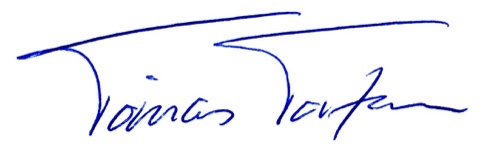 __________________________Tómas Torfason framkvæmdastjóri KFUM og KFUK á Íslanditomas@kfum.isSími 896 3199